Конспект занятия по рисованию в первой младшей группе «Солнышко». Тема "Солнышко и травка ".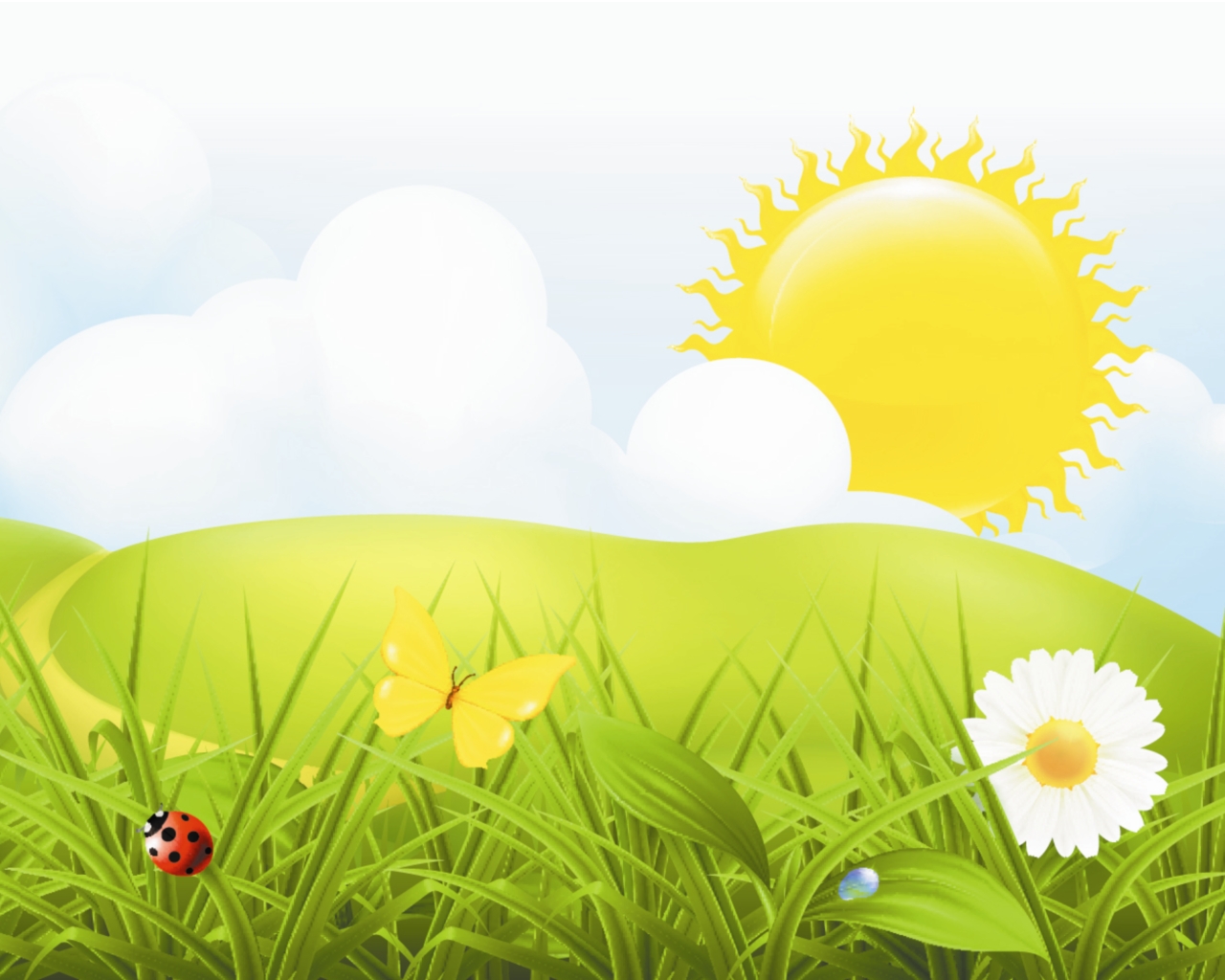 Подготовила Тотикова О.Э.Цель: Продолжать вызывать интерес к рисованию. Побуждать детей доступными каждому средствами выразительности изображать солнце и траву. Вызывать желание активно действовать с краской.Материал:   кисточки, краски  (желтая, зеленая), зайчики, листы бумаги А-4, декоративная травка, плоскостное изображение солнышка.Предварительная работа: рисование на предыдущем занятии  солнышка, наблюдение солнца на прогулке, рисование в свободной деятельности вертикальных линий, подвижная игра  "Солнышко и дождик".Ход  занятия.Воспитатель. – Ребята, посмотрите, какой у нас сегодня гость.  Кто это?Дети. - Зайчик.Воспитатель.- Правильно, ребята. А вы знаете, что зайчик  очень  любит тепло. А еще он любит кушать зеленую и сочную травку. А у нас только весна началась, солнышко светит мало  и травка еще не выросла. Ребята, давайте нарисуем зайчику травку и  солнышко. Я знаю, что вы уже умеете рисовать  солнышко (показывает  рисунок, выполненный ребенком на прошлом занятии).-Каким цветом вы его рисовали? (желтым)-Какое солнышко? (Круглое. Воспитатель вместе с детьми показывает круговые движения в воздухе ).Воспитатель. - Ребята,  посмотрите какую я принесла вам травку (Дети трогают её и выясняют, что она зеленая и мягкая, травинки длинные и тонкие).  Давайте их нарисуем в воздухе (воспитатель вместе с детьми выполняет вертикальные движения в воздухе).Физминутка. - Ребята посмотрите  как весело зайчику прыгать по травке . Давайте и мы с вами будем зайчиками и попрыгаем вокруг нашей травки (дети выполняют движения под музыку ).Воспитатель. - Ребята, а у нашего  зайчика  есть еще зайчата  (показывает ), и им тоже хочется попрыгать  на травке под теплым солнышком. Давайте мы с вами нарисуем солнышко и травку.Дети садятся за столы  и рисуют. Воспитатель. –Ребята, положите кисточки и еще раз вспомним, как зайчики прыгают(дети выполняют движения под музыку ). Молодцы. Продолжим наше рисование.В процессе рисования воспитатель напоминает, что солнышко круглое, желтое, а травка длинная, зеленая. Воспитатель наблюдает за их работой, по необходимости помогает, задает вопросы.Итог.Воспитатель  организует выставку рисунков «Солнышко и травка». Зайчик с зайчатами хвалит детей, отмечает, что солнышко получилось круглое, желтое, а  травка длинная, зеленая.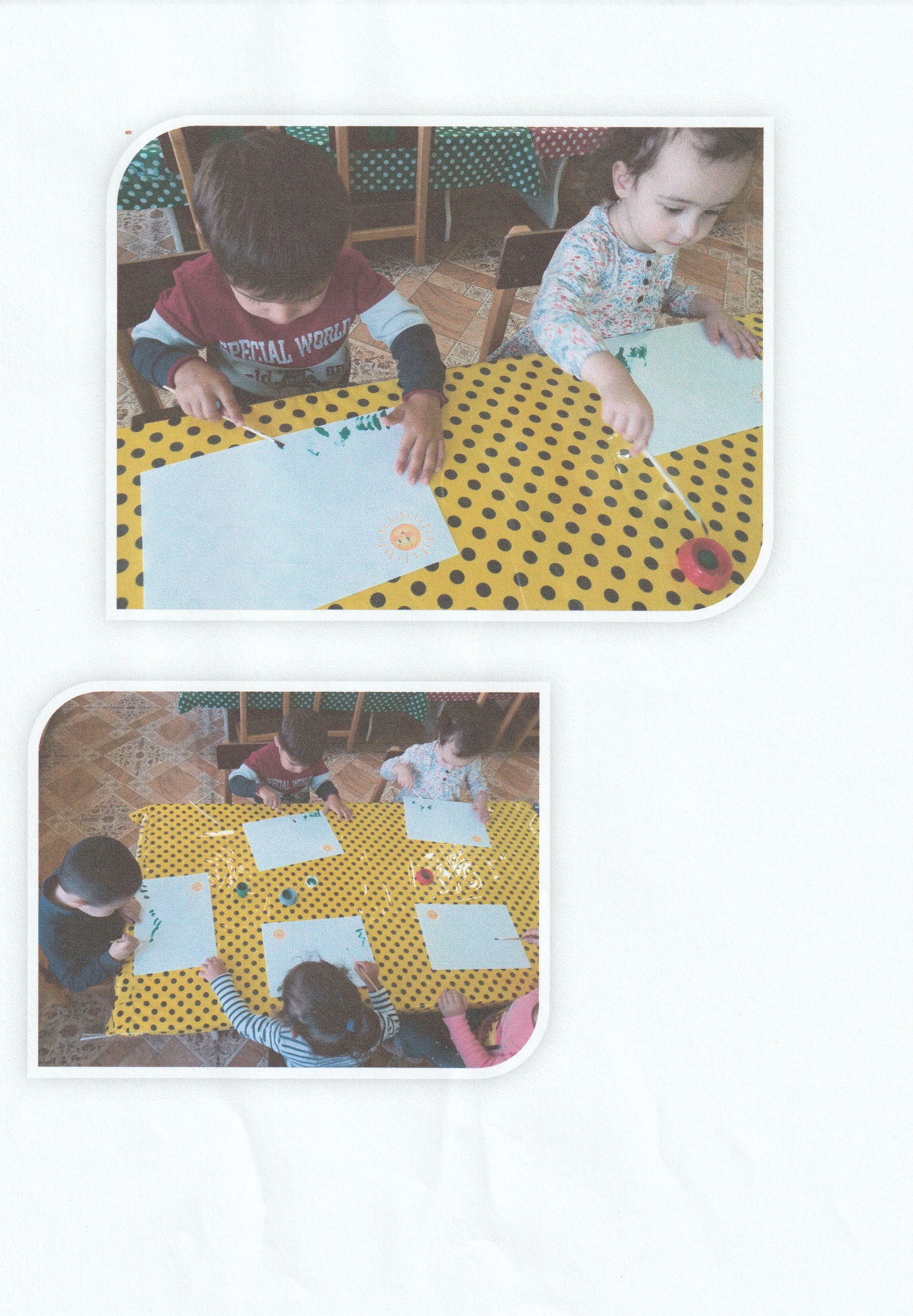 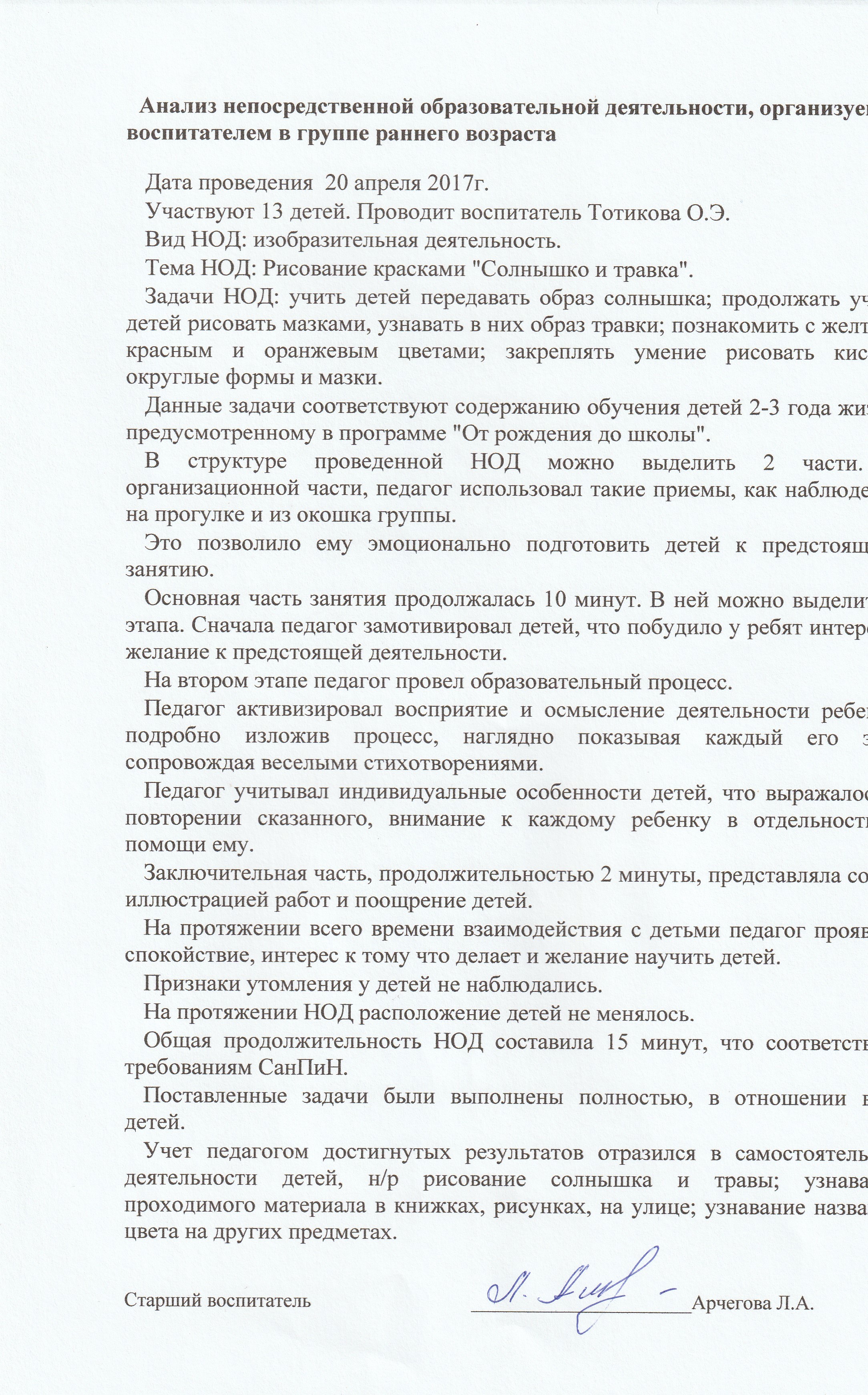 